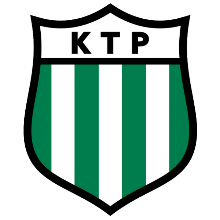 OHJEISTUS PIENRYHMÄHARJOITTELUUNArto Tolsa areenan pääkentällä harjoittelevat pelaajat tulevat kentälle uimalan rappusten kautta. Ruuhkia välttääksemme pelaajat jätetään ja haetaan autoista Arto Tolsa areenan alaparkin puoleiseen päätyyn. Jos tulet pyörällä niin pyörät jätetään uimalan eteen. Välttäkää autoilla ajamasta uimahallin eteen vaan jättäkää ja odottakaa lapsia parkkipaikalla.
Junnukentällä harjoittelevat pelaajat tulevat kentälle junnunkentän portista, joka sijaitsee lähinnä pukukoppeja. Autolla tulevat pelaajat jätetään Arto Tolsa areenan parkkipaikalle kaupungin puoleiseen päätyyn ja polkupyörät portin viereen pyörätelineeseen.
Parkkipaikalle saavutaan silloin, kun harjoitukset on merkattu alkamaan, esim. tasan klo 17.30. Itse harjoitustapahtuma alkaa 5 min kuluttua tästä. Olethan siis täsmällinen. Kentälle ei saa mennä ennen kuin edellinen joukkue on poistunut.
Harjoitukset päättyvät aina 5 minuuttia ennen vuoron loppua (esim. klo 17.25). Harjoituksista poistutaan heti niiden päätyttyä. Muista pestä kädet kotoa ennen harjoituksiin saapumista sekä kotona harjoitusten jälkeen. 
Pukuhuoneet eivät ole käytössä, kentälle tullaan ja poistutaan harjoitusvarusteissa. 
Myös juomapullot jätetään kotiin. Yleisö WC:t katsomon takana ovat avoinna.
Palloihin tai muihin kentällä oleviin välineisiin ei saa koskea käsin. Maalivahti voi koskea palloon käsin hanskat kädessä.Käykää kotona läpi ohjeistus ja muistuttakaa pelaajia pitämään vähintään 2 m etäisyyttä toisiin pelaajiin. Harjoituksiin ei saa osallistua, jos henkilöllä on hengitystieinfektion oireita.Seuratoimintaan ei pidä osallistua, jos vanhempi tai lapsi kokee tartuntariskin itselleen tai perheelle liian suureksi. Katsokaa palloliiton video, jossa vielä havainnollistettu ohjeistuksia
https://www.palloliitto.fi/videot/palloliitto/ohjeistukset-harjoitteluun-rajoitusten-aikana
TOIMITAAN VASTUULLISESTI JA PYSYTÄÄN TERVEINÄ !